附件4：深圳社会保险参保证明样本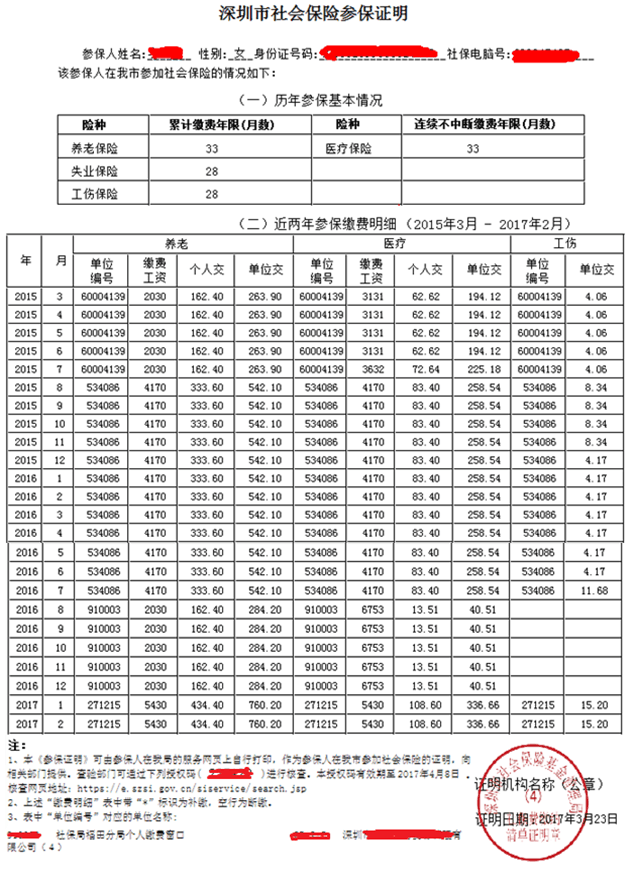 